Publicado en  el 27/02/2015 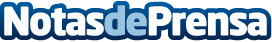 El Museo Nacional de Escultura amplía su espacio expositivo con seis nuevas salasDatos de contacto:Nota de prensa publicada en: https://www.notasdeprensa.es/el-museo-nacional-de-escultura-amplia-su_1 Categorias: Artes Visuales http://www.notasdeprensa.es